The Natural Dog Show  Sun 5th/ Mon 6th May 2019Doodledales Ltd, Unit PC9 Stonham Barns, Pettaugh Road, Stonham Aspal, Suffolk IP14 6AT                                                                   Tel: 07725566484. Email naturaldogshow@gmail The Natural Dog Show  Sun 5th / Mon 6th May 2019Doodledales Ltd, Unit PC9, Stonham Barns, Pettaugh Road, Stonham Aspal, Suffolk IP14 6AT                                                               Tel: 07725566484. Email: naturaldogshow@gmail.comTrade Stand Application Form                                Please send completed  forms with payment & A stamped self-addressed A5 envelope to: The Natural Dog Show                                                                    Doodledales Ltd, Unit PC9, Stonham Barns, Pettaugh Road, Stonham Aspal, Stowmarket, Suffolk, IP14 6AT The Natural Dog Show  Sun 5th, / Mon 6th May 2019Doodledales Ltd, Unit PC9,Stonham Barns, Pettaugh Road, Stonham Aspal, Suffolk Trade Stand Application Form  TRADE STAND RULES , REGULATIONS , HEALTH AND SAFETY  POINTS.  The Natural Dog Show is open to the public from 10am to 4pm and available to set up from 8am.  All sites & stalls must be staffed, stocked and open to the public by 10am to 4pm on show days.  All vehicles to be removed from the show area by 9am & no unloading permitted after 9am. ALL Exhibitors and trade vehicles must be parked in the designated parking or within your stand areas by 9.00am. NO vehicle movement allowed on site during the hours of 9.20am & 4pm. NO stall should be dismantled before 5pm.  Set Up on the Saturday available please contact a team member at the events office to arrange. No stand is secure until the payment is clear. Your payment must be made in full at the time of  booking. If an exhibitor cancels a booking, for whatever reason, they shall forfeit any fees paid to the showThe show has taken reasonable precautions to ensure the health & safety of everyone present for the event. For these measures to be effective, please take reasonable precautions to avoid and   	     prevent accidents occurring by removing obstacles which may cause tripping, falling or equipment/  	     goods falling onto people and adhering to the guidelines of The Natural Dog Show and its officials. Please leave your pitch as you found it, clear any rubbish/debris and make good any damage to the ground caused by post holes etc. Smoking is prohibited in all covered spaces Selling goods by auctions or offering live animals, raptors, etc. as prizes is prohibited. Raffles, tombola or pick-a-ticket stand will not be permitted without permission from the event organisers. Permission will only be granted to charities  Safeguard your property! The show will NOT accept any responsibility whatsoever for any losses, exhibitors must ensure that they have adequate insurance, The show will not entertain any claims.  Exhibitors should display their name and address which can be easily be seen by the public.  Please find our risk assessment forms in this pack these MUST be completed and returned to the events office by 25th  April 2019Allocation of stands will be to the event managers discretion. NO exhibitor/ trade stand may sub-let any part of the site allocated.  Amplification equipment may be used provided it is at a reasonable level and NOT intrusive  to other traders or members of the public.  Any Exhibitors who bring their own marquee MUST provide a Health & Safety Risk Assessment together with a suitable fire extinguisher . All prices  are for two days trading. VAT is not payable on static pitches.  Entry to the site will be on presentation of a 2019 Trader pass, One vehicle pass per trade stand.         If extra are needed please contact the events team to purchase them. Vehicle passes must be displayed in windscreen before arrival. Please note there are NO guaranteed stand locations within your booking agreement. The event       organisers reserve the right to make changes or relocate stands as they deem appropriate. The show shall in no circumstances be liable to the trader for any refund , loss of business, profit, whether direct , indirect or consequential through events, weather, or ground conditions beyond its reasonable control and will be under no obligation whatsoever to compensate the trader. Trade stand holders will not promote or sell any training products or techniques which are aversive (train through force, fear or pain) Nor will they promote training classes where these items are used, or where the trainer has no formal qualifications/uses specifically dis proven theories such as dominance or wolf pack behaviour. Trade stand holders will only promote the feeding of species appropriate and natural diets. We don’t assure product exclusivity to any traders. We will not be supplying gazebos or tables. These are to be provided by the stand holder. We can’t Assure the good weather, but we have put in our order!  .  The Natural Dog Show  Sun 5th / Mon 6th May 2018Doodledales Ltd, Unit PC9, Stonham Barns, Pettaugh Road, Stonham Aspal, Suffolk IP14 6AT Trade Stand Application Form  PLEASE COMPLETE THE RISK ASSESSMENT FORM BELOW AND INDICATE ANY HAZARD OR     SAFETY ISSUE RELATING TO YOUR STAND AND/OR PRODUCTS BEING TRADED.  Please advise us if you will be bringing hazardous substances, moving machinery on site etc. PLEASE DO NOT FORGET TO INCLUDE A COPY OF YOUR PUBLIC LIABILITY INSURANCE          AND COPY OF ANY FIRE RETARDANT CERTFICATES IF APPLICABLE. COMPANY:………………………………………………………. ASSESORS NAME…………………………………………………... DATE………………………………………………………………. SIGNATURE………………………………………………………… Company Name:  Address: Company Name:  Address: Company Name:  Address: Company Name:  Address: Company Name:  Address: Company Name:  Address: Contact Name :  Tel No: Mobile No: Email: Website: Contact Name :  Tel No: Mobile No: Email: Website: Contact Name :  Tel No: Mobile No: Email: Website: Contact Name :  Tel No: Mobile No: Email: Website: Contact Name :  Tel No: Mobile No: Email: Website: Contact Name :  Tel No: Mobile No: Email: Website: Contact Name :  Tel No: Mobile No: Email: Website: Contact Name :  Tel No: Mobile No: Email: Website: Contact Name :  Tel No: Mobile No: Email: Website: Contact Name :  Tel No: Mobile No: Email: Website: YOUR BUSINESS - Please tick ONE category that best describes the content of your stand: YOUR BUSINESS - Please tick ONE category that best describes the content of your stand: YOUR BUSINESS - Please tick ONE category that best describes the content of your stand: YOUR BUSINESS - Please tick ONE category that best describes the content of your stand: YOUR BUSINESS - Please tick ONE category that best describes the content of your stand: YOUR BUSINESS - Please tick ONE category that best describes the content of your stand: YOUR BUSINESS - Please tick ONE category that best describes the content of your stand: YOUR BUSINESS - Please tick ONE category that best describes the content of your stand: YOUR BUSINESS - Please tick ONE category that best describes the content of your stand: YOUR BUSINESS - Please tick ONE category that best describes the content of your stand: YOUR BUSINESS - Please tick ONE category that best describes the content of your stand: YOUR BUSINESS - Please tick ONE category that best describes the content of your stand: YOUR BUSINESS - Please tick ONE category that best describes the content of your stand: YOUR BUSINESS - Please tick ONE category that best describes the content of your stand: YOUR BUSINESS - Please tick ONE category that best describes the content of your stand: YOUR BUSINESS - Please tick ONE category that best describes the content of your stand: Charity Education / Training Furniture (e.g. dog beds) Furniture (e.g. dog beds) Furniture (e.g. dog beds) Garden      Products Garden      Products Human     Clothing /  Footwear Human     Clothing /  Footwear Information Motor           Accessories Pet Art Pet Art Pet Art Pet Clothing / Accessories Pet Clothing / Accessories Pet Food Pet Food Pet Gifts / Crafts Pet Products Pet Toys Pet Toys Pet Toys Physio / Rehab  Physio / Rehab  Other Other Description of what you will be selling…... Description of what you will be selling…... Description of what you will be selling…... Description of what you will be selling…... Description of what you will be selling…... Description of what you will be selling…... Description of what you will be selling…... Description of what you will be selling…... Description of what you will be selling…... Description of what you will be selling…... Description of what you will be selling…... Description of what you will be selling…... Description of what you will be selling…... Description of what you will be selling…... Description of what you will be selling…... Description of what you will be selling…... Please fill in  Please fill in  Please fill in  Please fill in  Please fill in  Please fill in  Please fill in  Please fill in  Please fill in  Please fill in  Please fill in  Please fill in  Please fill in  Please fill in  Please fill in  Please fill in  AREA AREA FRONTAGE (METRES) FRONTAGE (METRES) FRONTAGE (METRES) DEPTH (METRES) DEPTH (METRES) DEPTH (METRES) DEPTH (METRES) COST £ COST £ QTY QTY TOTAL £ TOTAL £ TOTAL £ Inside Barn Inside Barn 2M 2M 2M 2M 2M 2M 2M  £50.00  £50.00 Outside Outside 3M 3M 3M 10M 10M 10M 10M £60.00 £60.00 Outside Outside 5M 5M 5M 10M 10M 10M 10M £80.00 £80.00 Outside Outside 10M 10M 10M 10M 10M 10M 10M £125.00 £125.00 Table Hire  (each) Table Hire  (each) £10.00 £10.00 Electric Sockets (each) Electric Sockets (each) £25.00 £25.00  PLEASE SEE ENCLOSED  RULES,  REGULATIONS & HEALTH AND SAFETY POINTS.  PLEASE COMPLETE & RETURN ATTACHED RISK ASSESMENT.   PLEASE SEE ENCLOSED  RULES,  REGULATIONS & HEALTH AND SAFETY POINTS.  PLEASE COMPLETE & RETURN ATTACHED RISK ASSESMENT.   PLEASE SEE ENCLOSED  RULES,  REGULATIONS & HEALTH AND SAFETY POINTS.  PLEASE COMPLETE & RETURN ATTACHED RISK ASSESMENT.   PLEASE SEE ENCLOSED  RULES,  REGULATIONS & HEALTH AND SAFETY POINTS.  PLEASE COMPLETE & RETURN ATTACHED RISK ASSESMENT.   PLEASE SEE ENCLOSED  RULES,  REGULATIONS & HEALTH AND SAFETY POINTS.  PLEASE COMPLETE & RETURN ATTACHED RISK ASSESMENT.   PLEASE SEE ENCLOSED  RULES,  REGULATIONS & HEALTH AND SAFETY POINTS.  PLEASE COMPLETE & RETURN ATTACHED RISK ASSESMENT.   PLEASE SEE ENCLOSED  RULES,  REGULATIONS & HEALTH AND SAFETY POINTS.  PLEASE COMPLETE & RETURN ATTACHED RISK ASSESMENT.   PLEASE SEE ENCLOSED  RULES,  REGULATIONS & HEALTH AND SAFETY POINTS.  PLEASE COMPLETE & RETURN ATTACHED RISK ASSESMENT.   PLEASE SEE ENCLOSED  RULES,  REGULATIONS & HEALTH AND SAFETY POINTS.  PLEASE COMPLETE & RETURN ATTACHED RISK ASSESMENT.   PLEASE SEE ENCLOSED  RULES,  REGULATIONS & HEALTH AND SAFETY POINTS.  PLEASE COMPLETE & RETURN ATTACHED RISK ASSESMENT.   PLEASE SEE ENCLOSED  RULES,  REGULATIONS & HEALTH AND SAFETY POINTS.  PLEASE COMPLETE & RETURN ATTACHED RISK ASSESMENT.   PLEASE SEE ENCLOSED  RULES,  REGULATIONS & HEALTH AND SAFETY POINTS.  PLEASE COMPLETE & RETURN ATTACHED RISK ASSESMENT.   PLEASE SEE ENCLOSED  RULES,  REGULATIONS & HEALTH AND SAFETY POINTS.  PLEASE COMPLETE & RETURN ATTACHED RISK ASSESMENT.   PLEASE SEE ENCLOSED  RULES,  REGULATIONS & HEALTH AND SAFETY POINTS.  PLEASE COMPLETE & RETURN ATTACHED RISK ASSESMENT.   PLEASE SEE ENCLOSED  RULES,  REGULATIONS & HEALTH AND SAFETY POINTS.  PLEASE COMPLETE & RETURN ATTACHED RISK ASSESMENT.   PLEASE SEE ENCLOSED  RULES,  REGULATIONS & HEALTH AND SAFETY POINTS.  PLEASE COMPLETE & RETURN ATTACHED RISK ASSESMENT.   I / we  agree to be bound by the trade stand rules and regulations of The Natural Dog Show I / we  agree to be bound by the trade stand rules and regulations of The Natural Dog Show I / we  agree to be bound by the trade stand rules and regulations of The Natural Dog Show I / we  agree to be bound by the trade stand rules and regulations of The Natural Dog Show I / we  agree to be bound by the trade stand rules and regulations of The Natural Dog Show I / we  agree to be bound by the trade stand rules and regulations of The Natural Dog Show I / we  agree to be bound by the trade stand rules and regulations of The Natural Dog Show I / we  agree to be bound by the trade stand rules and regulations of The Natural Dog Show I / we  agree to be bound by the trade stand rules and regulations of The Natural Dog Show I / we  agree to be bound by the trade stand rules and regulations of The Natural Dog Show I / we  agree to be bound by the trade stand rules and regulations of The Natural Dog Show I / we  agree to be bound by the trade stand rules and regulations of The Natural Dog Show I / we  agree to be bound by the trade stand rules and regulations of The Natural Dog Show I / we  agree to be bound by the trade stand rules and regulations of The Natural Dog Show I / we  agree to be bound by the trade stand rules and regulations of The Natural Dog Show I / we  agree to be bound by the trade stand rules and regulations of The Natural Dog ShowNAME ………………………………….… SIGNED: …………………………………… DATE:……………………… NAME ………………………………….… SIGNED: …………………………………… DATE:……………………… NAME ………………………………….… SIGNED: …………………………………… DATE:……………………… NAME ………………………………….… SIGNED: …………………………………… DATE:……………………… NAME ………………………………….… SIGNED: …………………………………… DATE:……………………… NAME ………………………………….… SIGNED: …………………………………… DATE:……………………… NAME ………………………………….… SIGNED: …………………………………… DATE:……………………… NAME ………………………………….… SIGNED: …………………………………… DATE:……………………… NAME ………………………………….… SIGNED: …………………………………… DATE:……………………… NAME ………………………………….… SIGNED: …………………………………… DATE:……………………… NAME ………………………………….… SIGNED: …………………………………… DATE:……………………… NAME ………………………………….… SIGNED: …………………………………… DATE:……………………… NAME ………………………………….… SIGNED: …………………………………… DATE:……………………… NAME ………………………………….… SIGNED: …………………………………… DATE:……………………… NAME ………………………………….… SIGNED: …………………………………… DATE:……………………… NAME ………………………………….… SIGNED: …………………………………… DATE:……………………… Office use ONLY circle —Paid by  CASH                    CHEQUE                     BACS                   CREDIT CARD                      DEBIT CARD Date ………………………………………………………..                         Receipt sent ………………………. By …………………...  PLEASE TOTAL ALL COSTS & ENCLOSE FULL PAYMENT Cheques payable to: The Natural Dog Show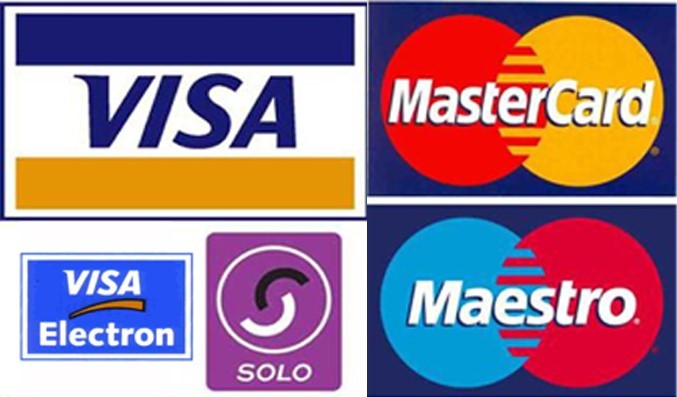 Payment by : Credit / Debit  CARD  BACS Payment: HSBCSort Code: 40 25 31Account No: 52454432                                              REFERENCE: company name.CARD PAYMENT      Visa          Electron          Mastercard            Maestro       Card Number                                                                            Switch / Maestro No: Expiry Date __/__ Valid From __/__ Security Number ___ Name on card: ……………………………………....Signed:………………………………………... Date…………………………………… Post Code where card is registered………………………………………………………………………………………………………………… House Number………………………………………………………………………………………………………………………………………………... HAZARD  SERVERITY * PROBABILITY ** PERSONS AT RISK CONTROLS TO  MINIMISE RISK 